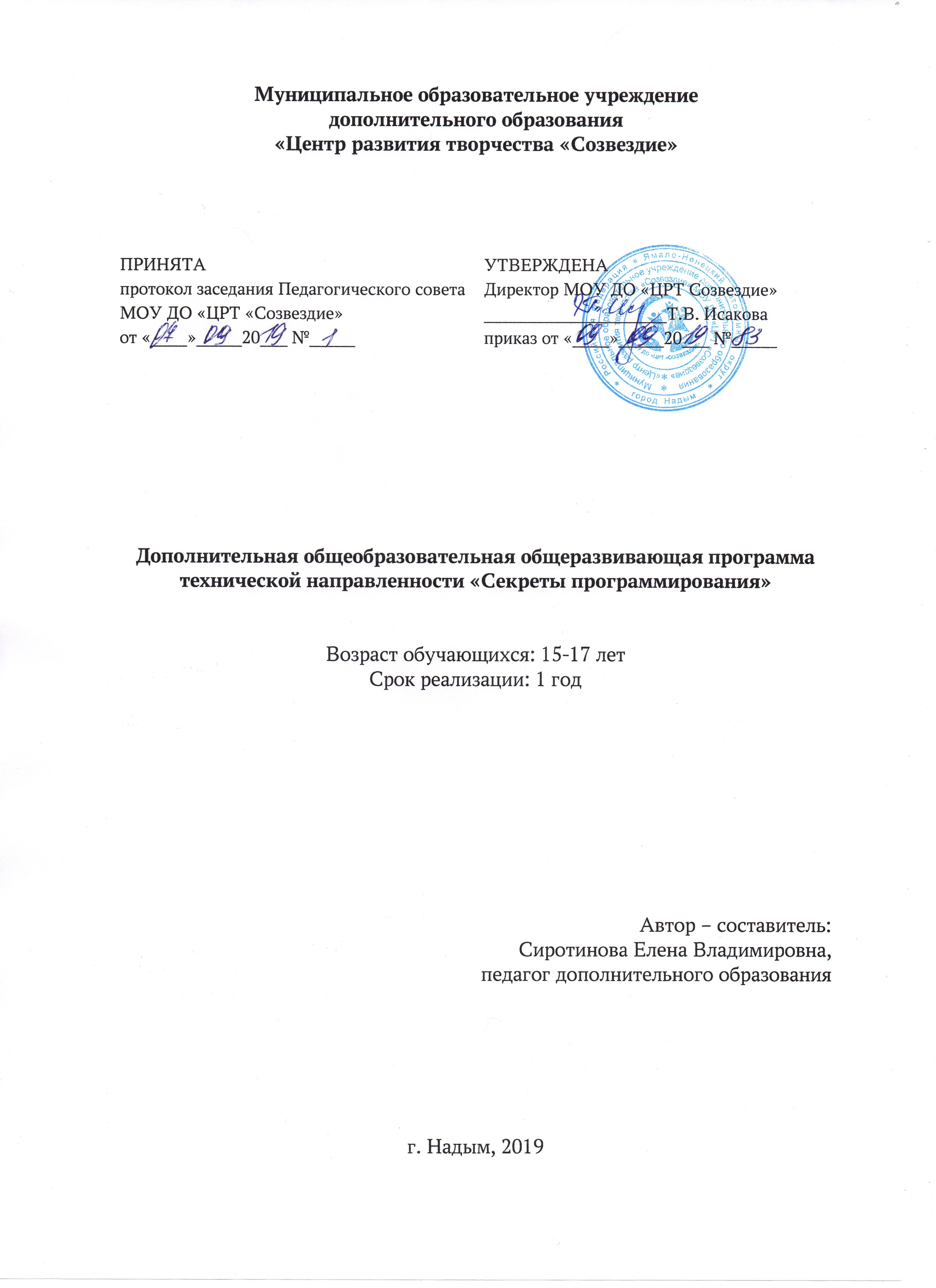 Пояснительная запискаВведение       В целях создания условий для расширения и углубления знаний обучающихся поселковых общеобразовательных организаций в области информатики, во исполнение приказов Департамента образования Надымского района от 23.04.2015 №379 «О реализации в системе образования Надымского района Плана основных мероприятий по формированию условий для развития дополнительного образования детей в сфере научно - технического творчества в системе образования Ямало-Ненецкого автономного округа на 2015-2018 годы», от 01.10.2015 №813 «О деятельности муниципальной системы образования по внедрению и реализации модели открытого образования Надымского района на 2015-2020 годы»,  в рамках проекта «Образовательная дистанционная движер-среда» разработана дополнительная общеобразовательная общеразвивающая программа «Секреты программирования».        Программа представляет спектр возможностей для получения дополнительного образования обучающихся из отдаленных поселков и способствует формированию современного научного мировоззрения, развитию интеллектуальных способностей и познавательных интересов учащихся, необходимых как в самом образовательном процессе, так и в повседневной и будущей жизни обучающихся.        Дополнительная общеобразовательная общеразвивающая программа «Секреты программирования» продвинутого уровня предполагает углубленное изучение содержания программы и доступ к околопрофессиональным и профессиональным знаниям в рамках содержательно-тематического направления программы.  Актуальность В связи с возросшей потребностью к олимпиадному движению, проектной исследовательской деятельностью учащихся стало недостаточно получение знаний от учителя предметника. Разработка программы «Секреты программирования» вызвана необходимостью выйти из формата только школьной программы, позволит  учащимся из поселковых школ получить дополнительные образовательные возможности с использованием современных информационных технологий и ресурсов виртуальной образовательной среды.Обучение по программе «Секреты программирования» создает благоприятные условия для «погружения» учащихся поселковых школ в мир алгоритмизации и программирования, получения образования современного уровня, готовности к продолжению обучения по данному профилю  на основе эффективного использования современных образовательных ресурсов, активном и результативном сотрудничестве педагога и учащегося.Педагогическая целесообразность Педагогическая целесообразность представленной программы обуславливается возможностью повысить результативность участия ребят в олимпиадах по программированию, расширить мировоззрение учащихся, повысить предметные и межпредметные ЗУН и УУН, оказать помощь в осознанном выборе профиля дальнейшего обучения и будущей профессии. Программа позволит обучающимся подготовиться к успешной сдаче ГИА по информатике в части заданий относящихся к теме «Алгоритмизация и программирование», которые относятся к повышенному и высокому уровню сложности.         Все задания носят деятельностный характер, степень сложности и приближенности к реалиям делового мира возрастает с каждым уровнем. Уровни заданий соотносятся с уровнями формирования компетентности (предметных, метапредметных и личных умений).1.4. Новизна программы состоит во внедрении заочной формы обучения с использованием дистанционных технологий, консультирования обучающихся и развитие компентентностей (коммуникативных, информационных, предметных, личностных и др.) всех субъектов образовательного процесса.Программа содержит разнообразный специализированный материал по программированию (работа со строками и файлами, олимпиадные и геометрические задачи),  значительно расширяет возможности формирования универсальных учебных и предметных  навыков. В данной программе на конкретных примерах рассматривается  программирование на языке высокого уровня PascalABC.NET. Разобраны основные методы составления программ и примеры использования их при решении некоторых физических, математических, экономических и других задач. Отдельно вынесены задания для самостоятельных работ, а также олимпиадные задания. Цель  и задачи программыЦель: развитие алгоритмического мышления и культуры обучающихся, навыков разработки программ на языке программирования высокого уровня.Задачи программы:познакомить учащихся с синтаксисом языка программирования Паскаль, основными операторами и конструкциями;научить составлять программы на данном языке, выполнять их отладку и тестирование;освоить и систематизировать знания, относящихся к математическим объектам информатики; построению описаний объектов и процессов, позволяющих осуществлять их компьютерное моделирование; средствам моделирования; информационным процессам в технологических и социальных системах, построению алгоритмов и компьютерных программ в среде PascalABC.Net;овладеть умениями строить математические объекты информатики, в том числе логические формулы и программы на формальном языке, удовлетворяющие заданному описанию; использовать общепользовательские инструменты и настраивать их для нужд пользователя; применять алгоритмы и приёмы программирования;научится решать задачи темы «Алгоритмизация и программирование» ГИА по информатике;воспитать культуру проектной деятельности, в том числе умения планировать, работать в коллективе; чувства ответственности за результаты своего труда, используемые другими людьми; установки на позитивную социальную деятельность в информационном обществе, недопустимости действий, нарушающих правовые и этические нормы работы с информацией.1.6. Отличительная особенностьВо-первых, отличительной особенностью данной программы является дистанционная форма ее реализации. Программой предполагается еженедельное взаимодействие педагога с учащимися в он-лайн режиме для знакомства с  очередной темой курса. Отработка практических навыков программирования производится учащимися самостоятельно в течение следующей недели с помощью среды дистанционной подготовки по информатике (http://informatics.mccme.ru/). При необходимости ребята могут задавать интересующие их вопросы в чате, обмениваться идеями решения задач. Во-вторых, данный курс предполагает изучение материала, который представлен  в основном курсе информатики и ИКТ не в полной мере или отсутствует вовсе. Материал систематизирован, доступно и логично излагается, направлен на практику программирования и на развитие самостоятельности учащихся. Создаются условия для творческого развития учащихся, предусматривается их дифференциация по степени одаренности. Обучение строится таким образом, чтобы учащиеся хорошо усвоили приемы работы в среде программирования, научились «читать и понимать» простейшие алгоритмы и программы, а затем и создавать свои для решения практических задач. Постепенно образуется система специальных навыков и умений, формируется интерес к программированию, пробуждается желание творить самостоятельно - одна из главных задач педагога. 1.7. Возраст детей, участвующих в реализации данной программыВозраст детей участвующих в реализации данной программы 15-17 лет. В группе занимаются 12 человек.1.8. Сроки реализации программыДополнительная общеобразовательная общеразвивающая программа «Секреты программирования» рассчитана на 1 год обучения. Общий объем учебных часов -114. Продолжительность занятий в учебную неделю 4 часа (два раза по два учебных часа с переменой между учебными часами 10 минут). Продолжительность учебного занятия 45 минут.1.9. Основные формы обучения, режим занятийДля занятий используется заочная форма с использованием дистанционных технологий. Основными формами и методами, обеспечивающими сознательное и прочное усвоение обучающими материала, воспитывающими и развивающими навыки программирования являются:он-лайн лекции (вебинары), на которых педагог объясняет новый материал, отвечает на вопросы и предлагает задания для выполнения;видеозанятия, которые предназначены для объяснения нового материала учителем, разбора ошибок, выявленных в ходе выполнения практических работ и домашнего задания;практические работы, которые выполняются учащимися самостоятельно в удобное для них время;форум, в рамках которого организуется обсуждение какой-либо интересующей всех темы: практического  или домашнего задания, рассматриваются различные способы решения задач;чат позволяет преподавателю взаимодействовать с обучающимися в он-лайн режиме для быстрых ответов на возникающие вопросы.1.10. Качество освоения  дополнительной  общеобразовательной общеразвивающей программы сопровождается входным, текущим контролем успеваемости и итоговой  аттестацией учащихся. Входной контроль успеваемости учащихся – это проверка учебных достижений учащихся, проводимая педагогом при зачислении обучающегося на курс. Он позволит определить педагогу и обучающимся уровень владения компетенциями, необходимыми для обучения по программе. В зависимости от результатов входного контроля будет определен маршрут обучения каждого из ребят.Текущий контроль успеваемости учащихся – это систематическая проверка учебных достижений учащихся, проводимая педагогом в ходе осуществления образовательной деятельности в соответствии с образовательной программой.В процессе текущего контроля каждый учащихся получает определенное количество баллов за решение практического задания к он-лайн уроку или выполнение тематического теста. Данные баллы накапливаются и позволяют составить рейтинг успешности  ребят в освоение программы.	Итоговая аттестация представляет собой форму оценки степени и уровня освоения учащимися образовательной программы в полном объеме и проводится на основе принципов объективности и независимости оценки качества подготовки учащихся. Итоговая аттестация реализуется в форме итогового тестирования. Критерии оценки результативности обучения не должны противоречить следующим показателям: высокий уровень –  качественное освоение учащимся более 80% содержания образовательной программы; средний уровень –  качественное  освоение учащимся от 50% до 80% содержания образовательной программы; низкий уровень – качественное  освоение учащимися менее 50% содержания образовательной программы. Критерии эффективности обучения:По окончании обучения учащиеся должны знать: способы организации данных для эффективной алгоритмической обработки; основные алгоритмические конструкции и правила их записи; правила определения типа переменной и ее описания; стандартные функции, правила записи и выполнения арифметических и логических операций;основные конструкции языка программирования, правила их записи;способы сортировки массивов;уметь: составлять и записывать алгоритмы с использованием соответствующих алгоритмических конструкций;распознавать необходимость применения той или иной алгоритмической конструкции при решении задачи;организовывать данные для эффективной алгоритмической обработки; записывать числовые и логические константы, задавать и описывать переменные;правильно записывать символы и ключевые слова языка программирования;разрабатывать алгоритмы и реализовывать их на языке программирования Pascal; осуществлять отладку и тестирование программы.Учебный план Содержание учебного планаВходной контроль. (2 часа)Входное тестирование. Определение уровня знаний обучающихся по предмету.Понятие о языке программирования высокого и низкого уровня. Структура программы (2 часа)Теория: История развития языков программирования. Виды  языков программирования. Общая структура программы.Простейшие программы. (2 часа)Теория: познакомить учащихся с простейшей программой, редактором исходного текста. Рассмотреть процесс компиляции и отладки программы.Практика: составление простейшей программы, ее редактирования, компиляция и запуск, поиск  и исправление ошибок.Операторы вводы/вывода (4 часа)Теория: знакомство с синтаксисом ввод и вывода информации, операторы write(),writeln(), read(), readlbn(), примеры их использования.Практика: составление программ с выводом информации на экран в различных форматах, вводом данных с клавиатуры.Переменные и константы (2 часа)Теория: понятие типа данных, переменной, ее имени и значения. Понятие константы, примеры использования. Допустимые имена переменных и констант.Практика: составление линейных программ с вводом и выводом информации, объявление и использование констант.Оператор присваивания (2 часа)Теория: синтаксис оператора присваивания, его использование. Разбор типичных ошибок в процессе присваивания.Практика: составление программ с использованием оператора присваивания.  Вычисления. Стандартные функции. (4 часа)Теория: многообразие вычислительных операций, их приоритеты. Встроенные функции языка, их использование для решения задач. Операторы DIV и MODПрактика: составление программ с использованием вычислительных операций, стандартных функций языка. Целочисленная арифметика.Ветвление (8 часов)Теория: логический тип данных, понятие логического условия. Структура условного оператора, полная и неполная форма. Сложные логические условия. Вложенные условия. Оператор выбора.Практика: составление программ с простыми  и сложными условиями, полной и неполной формой условного оператора, оператором выбора. Задачи на сравнение чисел, их упорядочивание. Циклические алгоритмы (18 часов)Теория: понятие циклического алгоритма, необходимость и возможность его использования. Параметр цикла, особенности его использования. Изменение шага параметра. Примеры задач.Синтаксис цикла с предусловием, его применение, примеры использования. Синтаксис цикла с постусловием, его применение, примеры использования.Сравнение циклов с параметром и условием. Использование вложенных циклов, основные опасности. Примеры программирования циклических алгоритмов. Зацикливание. Принудительный выход из цикла. Использование циклов и условий в одной программе, их вложенность. Примеры решения задач.Практика: составление программ с оператором цикла с параметром.  Использование циклов TO и DOWNTO. Составление программ с использованием циклических алгоритмов с условием. Программирование циклических алгоритмов, решение математических задач на последовательности. Составление программ с использованием условий и циклических алгоритмов.Массивы (24 часа)Теория: объявление одномерного массива, необходимость его использования. Индекс элемента и его значение. Ввод и вывод элементов массива. Алгоритмы поиска минимального и максимального значений в массивах чисел. Поиск заданного элемента.Алгоритм перестановки элементов массива, сдвиг его элементов.Понятие сортировки. Метод пузырька (сортировка обменом), метод выбора, быстрая сортировка. Примеры программ с использованием сортировки.Составление программ на реализацию сортировки методом «камня», неполной сортировки массива, сортировку элементов по различным критериям.Понятие матрицы, ввод и вывод ее элементов. Обработка элементов матрицы.Практика: составление программ на ввод и вывод элементов массива, подсчет кол-ва и суммы его элементов, выбор элементов по данному условию. Составление программ на поиск максимума и минимума среди элементов числового массива. Поиск и вывод элемента массива, удовлетворяющего некоторым условиям.Составление программ с использованием одномерных числовых массивов. Перестановка и сдвиг его элементов.Составление программ на поиск максимального и минимального элемента в матрице, вывод отдельной строки (столбца) матрицы.Символьные строки (16 часов)Теория: понятие символьного и строкового типа данных. Операции со строками. Поиск в строках. Сортировка и сравнение строк. Преобразование число-строка и строка-число. Примеры шифрования и дешифровки текста, примеры их реализации.Практика: составление простейших программ на работу со строками.Программная реализация поиска и замены в символьных строках и массивах. Решение задач на обработку текстовой информации. Составление программ на шифровку и дешифровку текста.Работа с файлами (4 часа)Теория: что такое файл, как с ним работать. Примеры программ на использование файлов. Чтение информации из файла. Запись информации в файл.Практика: решение задач на чтение, обработку, запись информации в файл.Итоговая аттестация (4часа)Календарный учебный графикОбъекты и средства материально-технического обеспечения курсаАппаратные средстваПерсональный компьютер  - рабочее место учителя и учащихся Комплект оборудования для подключения к сети ИнтернетУстройства ввода/вывода звуковой информации (наушники, колонки, микрофон)СканерWeb-камераВнешний накопитель информации (или флеш-память)Программные средстваОперационная системаАнтивирусная программаПрограмма-архиваторИнтегрированное офисное приложение, включающее текстовый редактор, растровый и векторный графические редакторы, программу разработки презентаций и электронные таблицы.Система программирования PascalABC.NETБраузер  Программа интерактивного общения Образовательные ресурсы сети Интернетhttp://pascalabc.net  сайт, посвященный современному программированию на языке Паскальhttp://informatics.mccme.ru/ дистанционная подготовка по информатике с возможностью проверки правильности решения задач по программированиюhttp://window.edu Единое окно доступа к образовательным ресурсамhttp://www.edu.ru Федеральный портал «Российское образование»http://school.edu.ru Российский общеобразовательный порталhttp://algolist.manual.ru Алгоритмы, методы, исходникиhttp://alglib.sources.ru Библиотека алгоритмовhttp://www.mathprog.narod.ru Математика и программированиеhttp://www.computer-museum.ru Виртуальный компьютерный музейhttp://kpolyakov.spb.ru/school/probook/pascal.htm Материал по программированию на языке Паскаль К. Полякова  http://kpolyakov.spb.ru/school/probook.htm Компьютерный практикум в электронном виде с комплектом электронных учебных средствСписок используемой литераьуры:Гнездилов, Г. Г., Абрамов, С. А. и др. Задачи по программированию. – М.: НАУКА, 1988.Златопольский, Д. М. Информатика, приложение к газете «Первое сентября» 2000–2002 гг.Информатика. Углубленный уровень: учебник для 10 класса: в 2 ч. ч. 2/ К.Ю. Поляков, Е.А. Еремин. – 3-е изд., испр. – М.: БИНОМ. Лаборатория знаний, 2015.№ТемыКол-во часовКол-во часовКол-во часовФорма аттестации (контроля)№ТемывсеготеорияпрактикаФорма аттестации (контроля)Входной контроль22Входное тестирование     Понятие о языке программирования высокого и низкого уровня. Структура программы22нетПростейшие программы. 211тестированиеОператоры ввода/вывода211тестированиеПеременные и константы211тестированиеОператор присваивания211нетВычисления. Стандартные функции.422тестированиеВетвление844тестированиеЦиклические алгоритмы18810тестированиеЦиклы и условия844тестированиеПроцедуры и функции844тестированиеРекурсия422тестированиеМассивы281414тестированиеСимвольные строки16610тестированиеРабота с файлами422тестированиеИтоговая аттестация422Итоговое тестирование, практическая работаИтого1145658№ п/пМесяцЧислоВремяпроведениязанятийФормазанятияКол-вочасовТемазанятияФорма контроля10315.00-15.4515.55-16.40Он-лайн тестирование2Входной контрольтестирование10415.00-15.4515.55-16.40Лекция2Понятие о языке программирования высокого и низкого уровня.собеседование101015.00-15.4515.55-16.40Видеолекция2Простейшие программы.опрос101115.00-15.4515.55-16.40Практическая работа2Операторы вводы/выводапрактическая работа101715.00-15.4515.55-16.40Практическая работа2Переменные и константы различного типапрактическая работа101815.00-15.4515.55-16.40Видеолекция2Оператор присваиваниясамостоятельная работа102415.00-15.4515.55-16.40Практическая работа2Вычисления. опрос102515.00-15.4515.55-16.40Практическая работа2Стандартные функции.самостоятельная работа103115.00-15.4515.55-16.40Видеолекция2Логические условия.опрос11215.00-15.4515.55-16.40Практическая работа2Условный оператор.беседа11815.00-15.4515.55-16.40Вебинар2Вложенные условные операторы.беседа11915.00-15.4515.55-16.40Практическая работа2Оператор выбора.самостоятельная работа111515.00-15.4515.55-16.40Видеолекция2Оператор цикла с известным числом повторенийнаблюдение111615.00-15.45215.55-16.40Практическая работа2Оператор цикла с известным числом повторенийопрос112215.00-15.4515.55-16.40Практическая работа2Оператор цикла с известным числом повторенийопрос112315.00-15.4515.55-16.40Видеолекция2Оператор цикла с логическим условием.наблюдение112915.00-15.4515.55-16.40Он-лайн консультация2Оператор цикла с логическим условием.самостоятельная работа113015.00-15.4515.55-16.40Видеолекция2Оператор цикла с постусловием12615.00-15.4515.55-16.40Он-лайн лекция2Вложенность циклов. Программирование циклических алгоритмов.наблюдение12715.00-15.4515.55-16.40Он-лайн консультация2Вложенность циклов. Программирование циклических алгоритмов.самостоятельная работа121315.00-15.4515.55-16.40Тестирование2Тестирование по теме «Циклические алгоритмы»тестирование121415.00-15.4515.55-16.40Видеолекция2Циклы и условиябеседа122015.00-15.4515.55-16.40Практическая работа2Циклы и условиясамостоятельная работа122115.00-15.4515.55-16.40Практическая работа2Циклы и условия122715.00-15.4515.55-16.40Тестирование2Тестирование по теме «Циклы и условия»тестирование122815.00-15.4515.55-16.40Видеолекция2Понятие процедуры.011015.00-15.4515.55-16.40Практическая работа2Составление программ с использованием процедур.011115.00-15.4515.55-16.40Практическая работа2Понятие функции. 011715.00-15.4515.55-16.40Практическая работа2Составление программ с использованием функций.011815.00-15.4515.55-16.40ВидеолекцияПонятие рекурсии.012415.00-15.4515.55-16.40Практическая работаАнализ программ с использованием рекурсивных алгоритмов.тестирование012515.00-15.4515.55-16.40Вебинар2Понятие одномерного массива, ввод и вывод элементовбеседа013115.00-15.4515.55-16.40Он-лайн консультация2Понятие одномерного массива, ввод и вывод элементовнаблюдение02115.00-15.4515.55-16.40Он-лайн консультация2Поиск экстремальных значений величин в одномерных массивах чиселбеседа02715.00-15.4515.55-16.40Практическая работа2Поиск экстремальных значений величин в одномерных массивах чиселопрос02815.00-15.4515.55-16.40Практическая работа2Поиск экстремальных значений величин в одномерных массивах чиселсамостоятельная работа021415.00-15.4515.55-16.40Он-лайн консультация2Перестановка элементов массиванаблюдение021515.00-15.4515.55-16.40Практическая работа2Перестановка элементов массивабеседа022115.00-15.4515.55-16.40Практическая работаОн-лайн консультация2Перестановка элементов массивасамостоятельная работа022215.00-15.4515.55-16.40Практическая работаОн-лайн консультация2Сортировка массиванаблюдение022815.00-15.4515.55-16.40Практическая работа2Сортировка массивабеседа03115.00-15.4515.55-16.40Практическая работа2Сортировка массивасамостоятельная работа03715.00-15.4515.55-16.40Видео лекция2Двумерные массивыбеседа031415.00-15.4515.55-16.40Практическая работа2Двумерные массивыбеседа031515.00-15.4515.55-16.40Практическая работа2Тестирование по теме «Массивы»самостоятельная работа032115.00-15.4515.55-16.40Практическая работаОн-лайн консультация2Строковый, символьный тип данных.беседа032215.00-15.4515.55-16.40Практическая работаОн-лайн консультация2Основные операции со строками и символами.беседа032815.00-15.4515.55-16.40Вебинар2Строковый, символьный тип данных. Основные операции.самостоятельная работа032915.00-15.4515.55-16.40Практическая работаОн-лайн консультация2Операции поиска и замены в символьных строках и массивах.беседа04315.00-15.4515.55-16.40Практическая работаОн-лайн консультация2Операции поиска и замены в символьных строках и массивах.самостоятельная работа04415.00-15.4515.55-16.40Практическая работаОн-лайн консультация2Программирование алгоритмов обработки текста.беседа041015.00-15.4515.55-16.40Практическая работаОн-лайн консультация2Программирование алгоритмов обработки текста.самостоятельная работа041115.00-15.4515.55-16.40Практическая работаОн-лайн консультация2Шифровка и дешифровка текста.беседа041715.00-15.4515.55-16.40Он-лайн лекция2Основные приемы работы с файламибеседа041815.00-15.4515.55-16.40Практическая работа2Основные приемы работы с файламинаблюдение042415.00-15.4515.55-16.40Тестирование2Итоговая аттестациятестирование042515.00-15.4515.55-16.40Практическая работа2Итоговая аттестацияПрактическая работа